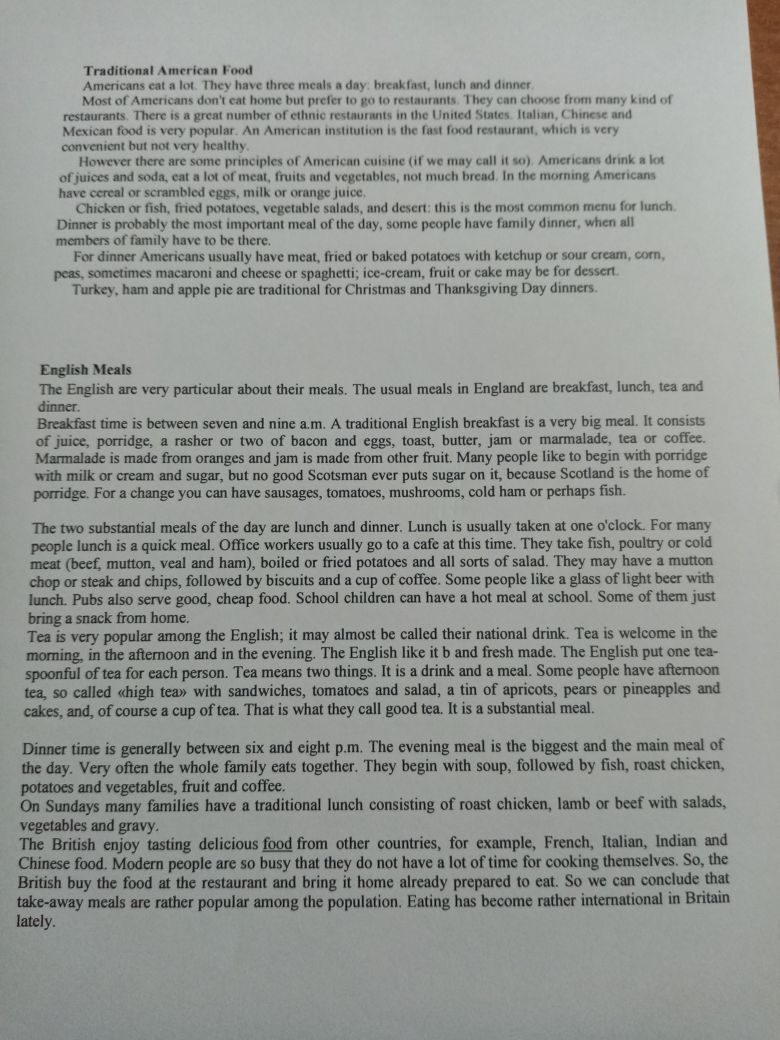 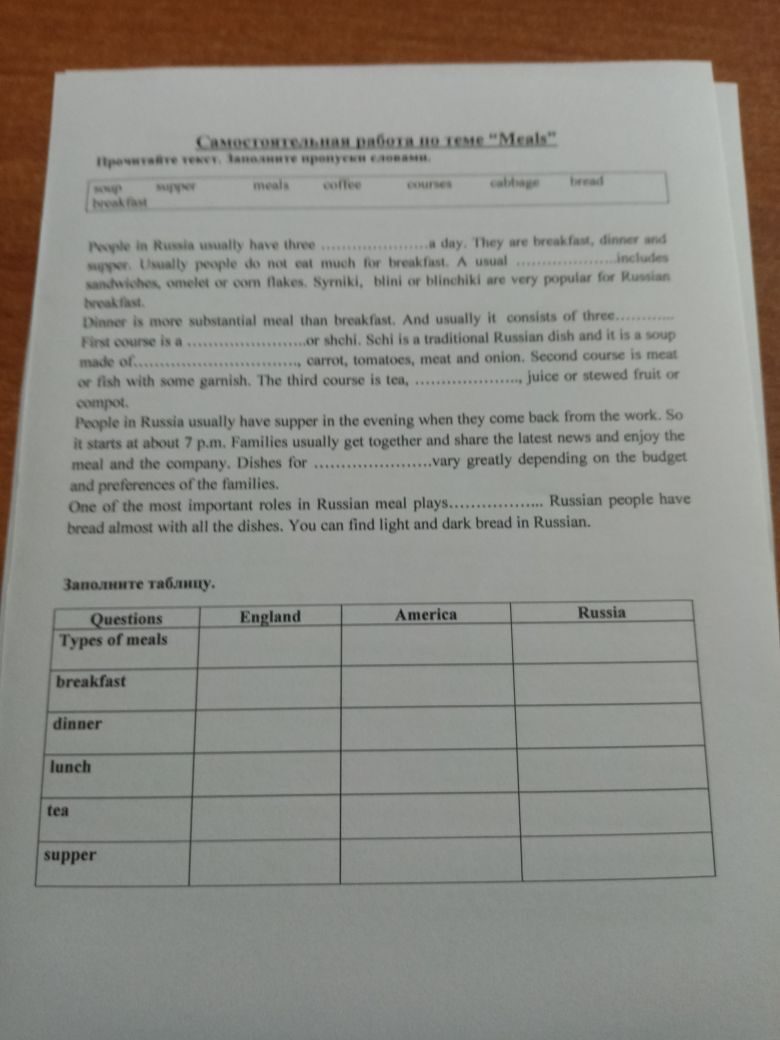 Готовые задания отправляем на электронную почту: berestat@rambler.ru